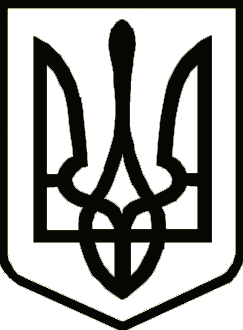 УкраїнаНОСІВСЬКА  МІСЬКА РАДА
Носівського району ЧЕРНІГІВСЬКОЇ  ОБЛАСТІВИКОНАВЧИЙ КОМІТЕТ                                                                                                     Р І Ш Е Н Н Я13  грудня    2019 року                    м. Носівка                                         № 374                 Про надання згоди на зміну   прізвища дитини                Керуючись пп.4 п. «б» ч.1 ст.34 Закону України «Про місцеве самоврядування в Україні»,  ст.148 Сімейного кодексу України,  п.71 Порядку провадження органами опіки та піклування діяльності, пов’язаної із захистом прав дитини,  затвердженого Постановою Кабінету Міністрів України №866 від 24.09.2008 року «Про питання діяльності органів опіки та піклування, пов’язаної із захистом прав дитини», розглянувши матеріали  засідання Комісії з питань захисту прав дитини, враховуючи заяву матері ХХХ, рішення ХХХ суду від ХХХ  справа №ХХХ згідно якого батько                    ХХХХ позбавлений батьківських прав, виходячи з інтересів дитини, виконавчий комітет міської ради  в и р і ш и в:                   1.Надати згоду на зміну прізвище дитини ХХХХ,  20ХХ р.н., з прізвища батька «ХХХХ» на прізвище матері – «ХХХХ».           2.Контроль за виконанням рішення покласти на заступника міського голови з питань гуманітарної сфери Л.Міщенко.Міський голова                                                                 В.ІГНАТЧЕНКО